Climate Emergency Action Group20 Apr 2021PresentCllr Jacqi  HodgsonSylvia Dell (minutes)David Cutting (environmentalist)Sue Misselbrook (Bridgetown, Berry Pomeroy counsellor)Ian Bright (TRESOC)Richard O’Connell (recycling)John CummingsMirella (Shareshed)Cllr Georgina  Allen (planning)Cllr Victoria TrowLeslie NelChris WatsonBarbara PhilipsCllr Sarah CollinsonDiana Brown (designer)Future ForumPreparing med and long term plan for the town of Totnes. Aiming to engage a facilitator and looking for representatives from the CEWG. Currently preparing a mission statement.Updates from current projectsTree plantingBaltic Wharf zig zag path - planted 24 cherry trees. Well attendedCemetary 6 white flowering cherry treesPlans to plant oak trees on parish boundaryAction - send photos of tree planting - Clare Alford has Tree Planting Facebook pageLocal water and energy consumption dataThese measure water consumption within the town - still awaiting Mar figuresMalt MillTrue StreetEnergy consumption - Feb - Mar 2021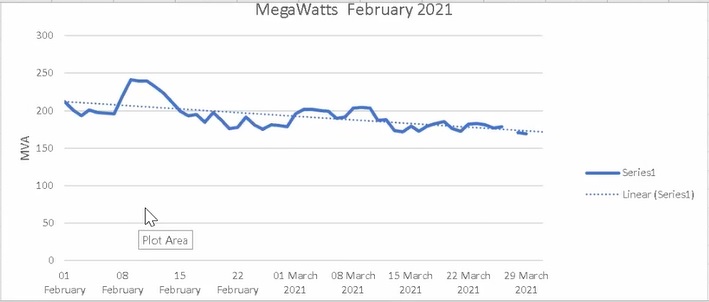 New carbon footprint tool - Impact Community Carbon Calculator https://impact-tool.org.uk/footprint/footprint?parishId=E04003183&footprintType=territorial&scale=per-household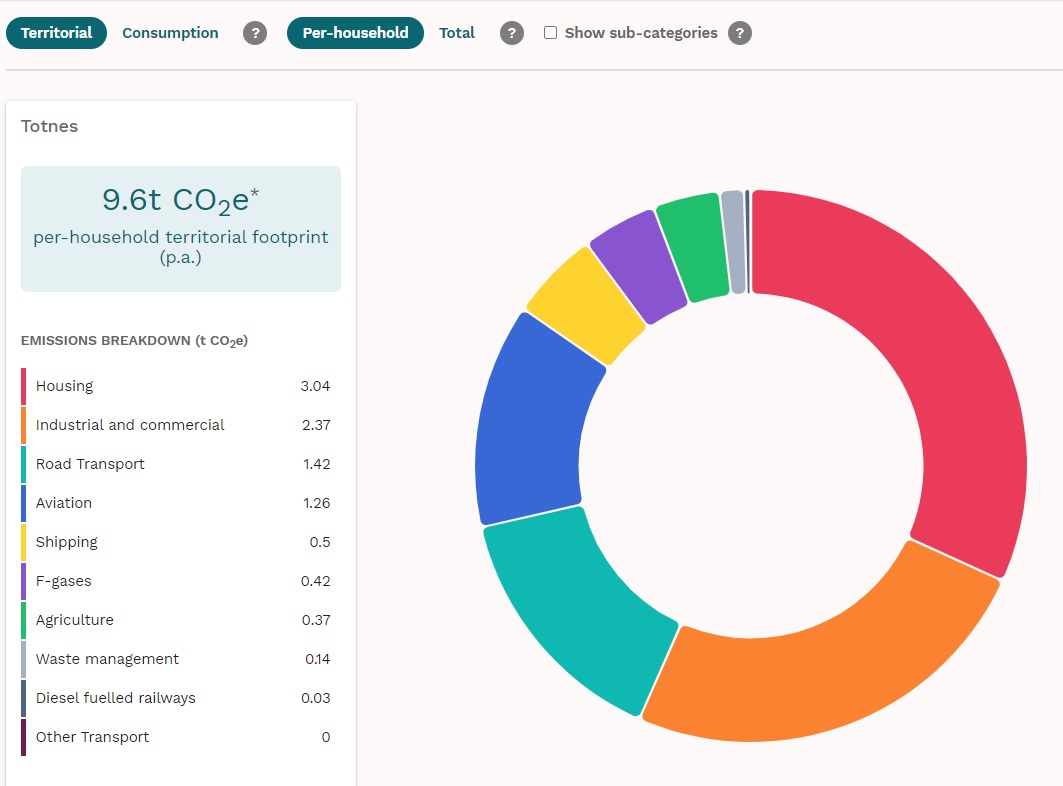 Our Place Our PlanetProgressing slowlyEnergy - Catherine Munrow (TRESOC minutes) offering energy advice South Devon Group in totnesSustainable South HamsThey have set up a FB pageWe also have a climate emergency FB page - anybody can share their projects and news updatesShareshedLibrary of Things - over 350 itemsReopened last week - every Thursday 1-5 pm is in Civic SquareLooking for funding and volunteers, and also repair cafesThey are looking for funding - suggest you contact SHDC counsellors for locality funding (after May elections)Action - Leslie and Mirella to talk fundingMeasuring Air QualityMobile air quality monitors - we have 2 already and are looking to extend these, taking advantage of short term discountsHowever these are not necessarily appropriate for measuringNOxSO2CO2Particulates 2.5 and 10 ppmWhat is the purpose of these - awareness raising or something more?Problem that we need someone with appropriate skills to use the dataAlso they cannot be used for decision making as the data does not conform to statutory requirementsPossibly used to put pressure on SHDC to fulfill their legal requirementsCW put forward information about the data collection monitors which SHDC should be using. SHDC have a climate emergency budget of £500kAction - CW provide a document about the air quality monitors which can be discussed at Green Travel Steering GroupAction - invite Sarah Harcombe, environmental health officer to explain what SHDC are currently doingRenewable energy at the PavilionsTRESOC approached Tadpool, running the Pavilions, 6 years agoSHDC has freehold of the property and they have to sign the lease - they appeared to be interested but nothing has happened for 2 yearsAction - Totnes Town Councillors are invited to support the proposal with SHDC - take proposal to Full CouncilAction - IB write to our MP (who speaks with SHDC chief exec each week)Action - contact Adam Williams - this project ticks every box - IB to contact himWildflower VergesAction - look out for verges that could be managed as wildflower areasAction - “Please don’t cut - managed for wildflowers and insects” Climate Emergency HubAction - link Becca with Mirella and Shareshed - engage with them in the Civic Sq on Thursday (JH)Cumulative impacts on wildlifeDeferred to next meetingCEE BillDCC officers have expressed support